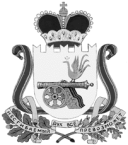 АДМИНИСТРАЦИЯВЯЗЬМА - БРЯНСКОГО СЕЛЬСКОГО ПОСЕЛЕНИЯВЯЗЕМСКОГО РАЙОНА  СМОЛЕНСКОЙ ОБЛАСТИР А С П О Р Я Ж Е Н И Еот 28.04.2017                                                                                                 № 39-р	1. В связи с установлением среднесуточной температуры наружного воздуха + 8 С в течение 5 суток подряд, завершить отопительный сезон 2016/2017 года на территории Вязьма-Брянского сельского поселения Вяземского района Смоленской области со 02.05.2017 года.2. Настоящее распоряжение обнародовать на информационном стенде Администрации Вязьма-Брянского сельского поселения Вяземского района Смоленской области и разместить на официальном сайте Администрации Вязьма-Брянского сельского поселения Вяземского района Смоленской области в информационно-телекоммуникационной сети «Интернет» (http://вязьма-брянская.рф/).Глава муниципального образованияВязьма-Брянского   сельского поселенияВяземского района Смоленской области                                  В.П. ШайтороваОб окончании отопительного сезона2016/2017 года на территории Вязьма – Брянского сельского поселения Вяземского района Смоленской области